ПРОЕКТвнесен  временно  исполняющим  полномочия  Главы Тутаевского муниципального района С.А. Федоровой____________________                                                                                                              (подпись)                                                                                      «____»___________2021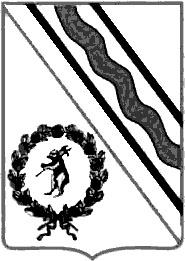 Муниципальный СоветТутаевского муниципального районаРЕШЕНИЕот___________________ № ____ - пг. ТутаевО назначении председателя  муниципального  учрежденияКонтрольно – счетная  палата  Тутаевского  муниципальногорайона	В  соответствии  со  статьей  47  Устава  Тутаевского  муниципального  района  Муниципальный  Совет  Тутаевского  муниципального  районаРЕШИЛ:	1.Назначить  Ручину  Ларису Валентиновну   председателем  муниципального  учреждения  Контрольно – счетная  палата Тутаевского  муниципального  района с  1  октября  2021  года, на срок,  необходимый  для  рассмотрения  предложений  о  кандидатах  на  должность  председателя муниципального  учреждения Контрольно – счетная  палата Тутаевского  муниципального  района  и  принятия  решения  о  назначении  председателя  муниципального  учреждения  Контрольно – счетная  палата  Тутаевского  муниципального  района.	2.Председателю  Муниципального  Совета  Тутаевского  муниципального  района  Ванюшкину  М.А.  заключить  с  Ручиной  Ларисой  Валентиновной срочный  трудовой  договор.2	3.Ручиной  Ларисе  Валентиновне выступить  в  качестве  заявителя  при  государственной  регистрации  изменений  в  Единый  государственный  реестр  юридических  лиц, связанных  с  принятием  настоящего  решения.	4.Контроль  за  исполнением  настоящего  решения  возложить  на  постоянную  комиссию  Муниципального  Совета  ТМР  по  бюджету, финансам  и  налоговой  политике  (Романюк А.И.).	5.Настоящее  решение  вступает  в  силу  со  дня  его  принятия.Председатель  Муниципального  СоветаТутаевского  муниципального  района                                  М.А. Ванюшкин     